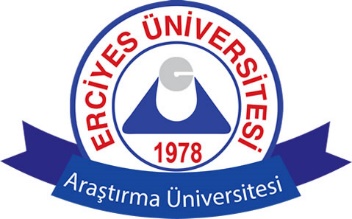 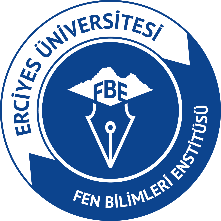 NOT: ANABİLİM DALI BAŞKANLIĞINCA DOLDURULACAK…………………..  ANABİLİM DALI2023-2024 EĞİTİM – ÖĞRETİM YILI BAHAR YARIYILI SINAV PROGRAMI(Akademik takvim esas alınarak tatil günlerini içermeyecek ve öğretim elemanının diğer birimlerdeki sınavı ile çakışmayacak şekilde belirlenmelidir.)Tez Danışmanlıkları, Uzmanlık Alan Dersleri ve Seminer Dersi için sınav tarihi belirtmeye gerek yoktur.Anabilim Dalı Başkanı																			 (İmza)	NOT: ANABİLİM DALI BAŞKANLIĞINCA DOLDURULACAK…………………..  ANABİLİM DALI2023-2024 EĞİTİM-ÖĞRETİM YILI BAHAR YARIYILIHAFTALIK DERS PROGRAMIAnabilim Dalı Başkanı(İmza)